Personal Mission Statement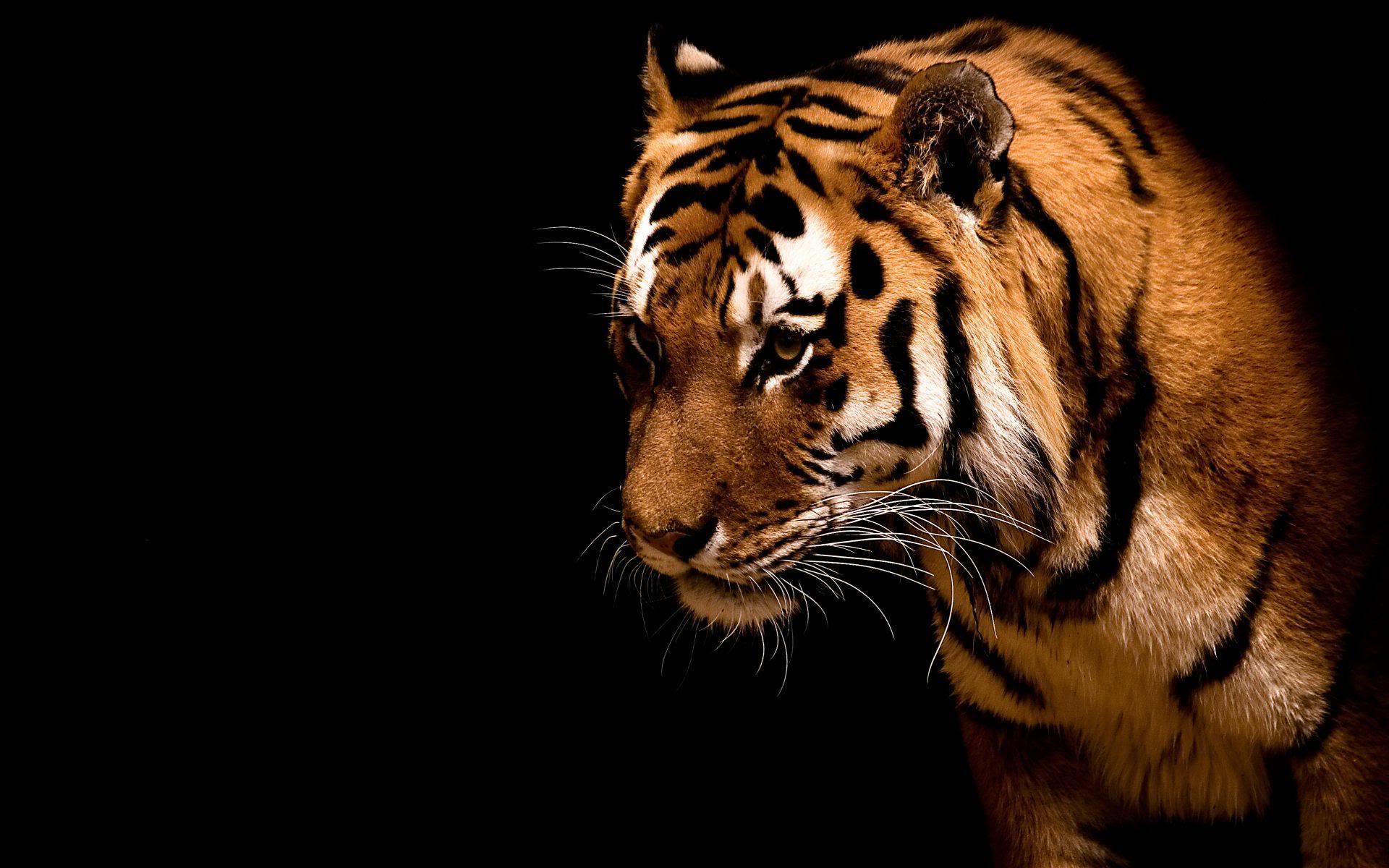 Preparing high school students for successful futures, beware of construction ahead.No need to panic, though, for my goal is life is to save them from the red.Plunge forward into this magical journey where perfection does not exist.Compassion and a strong love for learning will serve as my wands, sparing them from a life of abyss. Setting the bar at average is not the way to go.Instead, I will do what is unexpected and not let anyone tell me no.  Bachelor’s degree in Education, Master’s degree in Technology, and married by age twenty-five,Coaching basketball and being a class advisor does take a large amount of drive.I’m my own dedicated server, engaged to Web 2.0 tools.When I’m in cyberspace, there are not any rules.Facebook, Twitter, Edublogs, and  iPiccy are better than Cassata.Enthusiasm for technology, that’s my mott’a!Never stop learning and always grow within.To be a powerful leader, I must learn from others by grabbing onto their didactic fin.With faith in Christianity and a supportive husband and two children by my side,I will radiate confidence and speak up for concerns that, in the past, I have tried to hide.So onto new adventures, I’m disposing of my fears. How to accomplish this mission?Simple.Just take one momentary look in the mirror.Written by Tasha Candela